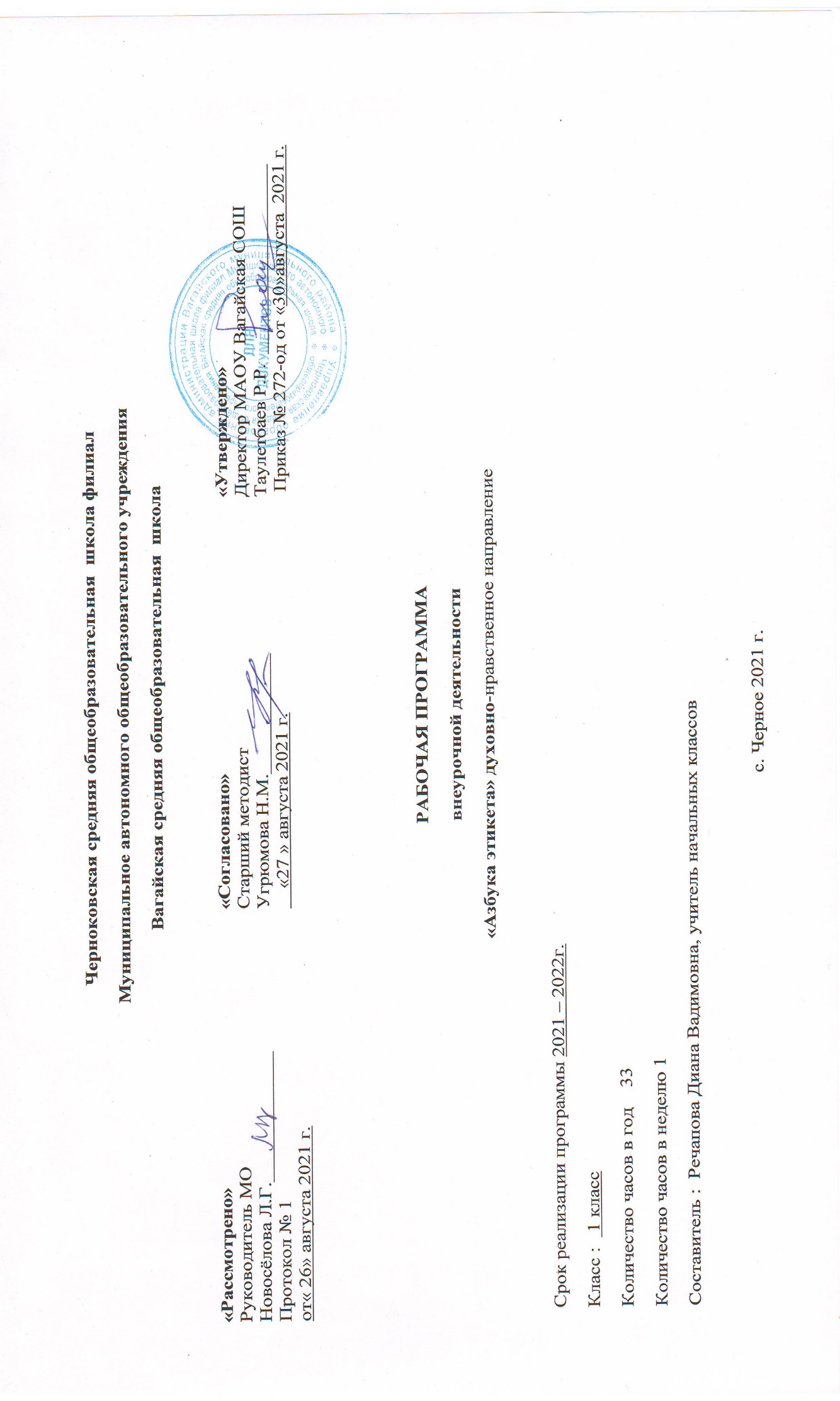 Результаты освоения курса внеурочной деятельностиУчащиеся получат знания о характере взаимоотношений с другими людьми, представления о значении «слов вежливости», правила вежливости, элементарные представления о добрых и недобрых поступках. Познакомятся с образом этих поступков посредством анализа близких детям ситуаций жизни (школьного коллектива, семьи). Освоят в речевой и поведенческой практике «вежливые слова», их значение в установлении добрых отношений с окружающими.Доброе, терпимое отношение к сверстнику, другу, младшим; добрые и вежливые отношения в семье, проявление элементарного уважения к родителям, близким (конкретные жизненные ситуации).Научатся находить выход из конфликтной ситуации: преодоление ссор, драк, признание своей вины.Первый уровень результатов — приобретение учащимися социальных знаний (об общественных нормах, устройстве общества, социально одобряемых и не одобряемых формах поведения в обществе), первичного понимания социальной реальности и повседневной жизни. Для достижения данного уровня результатов особое значение имеет взаимодействие учащегося со своими учителями как значимыми для него носителями положительного социального знания и повседневного опыта.Личностные результаты:учащиеся будут учиться:самооценке, самопроверке;ориентироваться на нравственное содержание собственных поступков и поступков окружающих людей;понимать чувства других людей и сопереживать им;соблюдать моральные нормы поведения.Метапредметные результаты:адекватно воспринимать оценку учителя, товарищей, родителей;осуществлять анализ, сравнение, обобщение, установление аналогий;осуществлять поиск необходимой информации, в том числе с помощью ИКТ;адекватно использовать речевые средства общения;формулировать собственное мнение;вести диалог;признавать возможность существование различных точек зрения.Второй уровень результатов — получение обучающимися опыта переживания и позитивного отношения к базовым ценностям общества, ценностного отношения к социальной реальности в целом. Для достижения данного уровня результатов особое значение имеет взаимодействие обучающихся между собой на уровне класса, образовательного учреждения, т. е. в защищённой, дружественной среде, в которой ребёнок получает первое практическое подтверждение приобретённых социальных знаний, начинает их ценить.Третий уровень результатов — получение обучающимся начального опыта самостоятельного общественного действия, формирование у младшего школьника социально приемлемых моделей поведения. Только в самостоятельном общественном действии человек действительно становится гражданином, социальным деятелем, свободным человеком. Для достижения данного уровня результатов особое значение имеет взаимодействие обучающегося с представителями различных социальных субъектов за пределами образовательного учреждения, в открытой общественной среде.С переходом от одного уровня результатов к другому существенно возрастают воспитательные эффекты:на первом уровне воспитание приближено к обучению, при этом предметом воспитания как учения являются не столько научные знания, сколько знания о ценностях;на втором уровне воспитание осуществляется в контексте жизнедеятельности школьников и ценности могут усваиваться ими в форме отдельных нравственно ориентированных поступков;на третьем уровне создаются необходимые условия для участия обучающихся в нравственно ориентированной социально значимой деятельности и приобретения ими элементов опыта нравственного поведения и жизни.Содержание курса внеурочной деятельности с указанием форм организации  и видов деятельности№ п/пТема урокаФормы и виды деятельностиКоличество часов1Здравствуйте все!Познавательная беседа. Игра12Будем беречь друг друга.Путешествие в сказку.  Инсценирование. Решение педагогических задач.13Дружим с добрыми словами.Игра. Познавательная беседа.14Любим добрые поступкиПознавательная беседа.Разучивание песни.15Подари дело и слово доброеПутешествие в сказку16Умеем общатьсяРассказ. Беседа. Игра17Каждый интересенПознавательная беседа. Игра.18Подарок коллективуУрок-сюрприз. Игры19Премудрости дедушки ЭтикетаБеседа. Решение задач110За столом с дедушкой ЭтикетомПознавательная беседа. Игра111Школьные правила этикетаРабота с картинками. Сценки-миниатюры112Приглашение к столу.Практическое занятие. Разыгрывание ситуаций. Игра.113Когда рядом много людейПознавательная беседа. Игра. Путешествие по городу.114Как решать семейные проблемыПознавательная беседа. Игра115Чистый ручеек вашей речиПознавательная беседа. Игра116Встречаем Новый годКлассный «Огонек»117Душа – это наше творениеПознавательная беседа. Игра. Рисование сказочных героев.118Отворите волшебные двери добра и доверияПознавательная беседа. Игра119Хорошие песни к добру ведутПознавательная беседа. Рисование. Выставка рисунков. Поход в театр.120Вглядись в себя, сравни с другимиПознавательная беседа. Игра121Помоги понять себяПознавательная беседа. Игра122О настоящем и поддельномПознавательная беседа. Игра123Тепло родного домаВыставка рисунков. Сочинение «Мой дом»124Поздравляем наших мамПраздник.125Цветы, цветы – в них Родины душаПознавательная беседа. Посещение памятных мест в городе.126Когда солнце тебе улыбаетсяПраздник. Игры. Песни.127Чтобы быть коллективомПознавательная беседа. Игра128Коллектив начинается с меняПознавательная беседа. Игра129Советуем друг другуПознавательная беседа. Просмотр отрывка сказки.130Подарок коллективуУрок - сюрприз. Игра131Секретные советы девочкам и мальчикамПознавательная беседа. Игра132Скажи себе самСочинение «Скажи сам себе»133Вот и стали добрей и умнейПутешествие по лабиринту мудрых откровений. Игра1